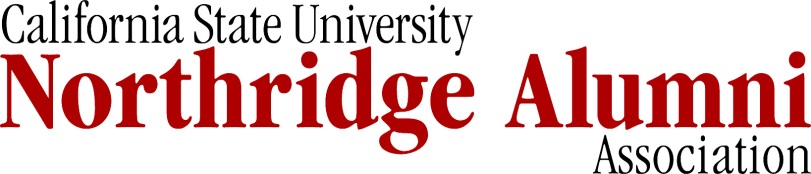 CADAC Child and Adolescent Development Alumni ChapterEmerging Leaders recognitionExchange Every DayDear Selection Committee:This letter of recommendation is in support of Senta Amos-Greene’s nomination for the Emerging Leadership award. The depth and breadth of Senta’s leadership has made a profound impact in improving the profession’s advancement and impacted the quality of life for many from diverse cultures and backgrounds. I have known Senta as an undergraduate and have been privileged to support her career development and mentor her. Her contributions are at the local, California, national, and international levels.Senta received the first  California State University (CSUN) Child and Adolescent Development Alumni Chapter OUTSTANDING ALUMNI AWARD for her contributions to student, the alumni association, the many major contributions to our profession through her exemplary leadership in a wide range of areas which demonstrate her expertise, her ability to communicate, contribute and facilitate others contributing with not only persons in our profession but with parents and family, professionals in other disciplines, professional organization leaders and members, many committees making major changes including governmental support, strengthening policies and procedures, speaking at national and international conferences, advocating, and mentoring.The following exemplifies the range of Senta’s contributions as an emerging leader. As the Chair of the Child and Adolescent Department, I took initiative to bring JUMP START to CSUN. I hired Senta to assume leadership in developing our program into a model program. She created a superb community based Head Start programs to be involved, facilitated very collaborative relationships which benefited the children, families, Head Start staff, and CSUN students who were selected to work with Senta. Her education/training was outstanding. She was able to work with a very diverse population of students to prepare them and supervise their significant contributions to the program. Evaluations from the Head Start site staff and others involved as well as the student evaluations were outstanding. I still keep in contact with alumni who express gratitude to Senta for being a “cornerstone” in their professional career. Senta has continued to contribute to CSUN through supporting our Alumni Chapter and alumni.Much of my professional work is at the international level with an UNEWCSO affiliated organization, The Federation of Educative Communities (FICE) which focuses upon children and youth at high-risk. We have international conferences every other year. Because of Senta’s (Senta Amos-Greene)			-2-expertise, I nominated her to be a co- keynote speaker with another CSUN alumni at a plenary session. Senta’s presentation was appreciated by participants from many countries.  Her evaluations were outstanding. The impact of Senta’s presentation was remembered by the President of FICE-South African and she has been encouraged to submit a proposal for the FICE-South African conference to be help in Cape Town in June of 2015.Senta has a rare ability to understand and implement very complex aspects of leadership and using in a wide range of ways to make our world a better place for children and their families.Her insights and sound expertise in child development and early childhood education are rare.Not only does she live what is known about leadership, she encourages and supports others to develop their leadership.  Her authentic respect for diverse cultures and other diversities have a critical dimension to her leadership contributions. Few professionals understand the interrelationship of the many realms which impact the development and care of children. Senta consistently learns new information which is critical to making positive changes. She is a collaborator and superb networker. Senta understands the realities of our social media world and educates and models healthy use of media and supports colleagues and parents to be wise consumers and educators. She is a “cutting edge” leader.Senta’s balancing the realms of her life is one of her amazing leadership gifts to others. She has a family with a very involved supportive husband and three amazing children of wide age range. The adults collaborate and provide outstanding support for the development of each child and adolescent.  Each is loved and respected for who she or he is.  The parents know each child’s passions and provide support to engage in those interests. The family is very close and prioritizes having family time. What a model for all!It is likely that I could write a book or at least an article demonstrating Senta’s leadership contributions to our profession locally, nationally, and internationally. Given the documentation of her leadership in her nomination, it would be clear that she is indeed a superb emerging leader.  Senta is worthy of this recognition.Sincerely yours,Carol S. Kelly, Professor Emeriti 							                 Child and Adolescent Development    						           California State University NorthridgeFICE-USA representative to FICEAssociation of Child and Youth Care Practice (advisory board for national certification program and international liaison)E-mail address:  carol.kelly@csun.edu							           I-phone: 805-404-6476Chapter Email: cadvalumni@csun.eduWebsite: www.csunalumni.com/childdevelopment